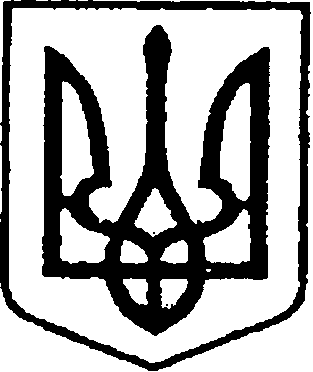 УКРАЇНАЧЕРНІГІВСЬКА ОБЛАСТЬН І Ж И Н С Ь К А    М І С Ь К А    Р А Д А37 сесія VII скликанняР І Ш Е Н Н Явід 13 квітня 2018 р.	                         м. Ніжин	                         №49-37/2018Міський голова                                                                                А.В. ЛінникПояснювальна записка  Відповідно ст. 25, 26, 42, 59, 73 Закону України «Про місцеве самоврядування в Україні» та Регламенту Ніжинської міської ради Чернігівської області VII скликання, затвердженого рішенням Ніжинської міської ради Чернігівської області VII скликання від 24 листопада 2015 року №1-2/2015,  Положення про пайову участь, затвердженого рішенням Ніжинської міської ради від 02.06.2015 р. № 22-68/2015 зі змінами, внесеними Ніжинською міською радою від  20-25.04.2016 р. №17-10/2016 та від  30 червня 2016 р. № 26-12/2016,  розглянувши лист від директора  приватного  підприємства «Житлоінвест» від  04квітня 2018 року № 26 та лист директора КП «СЄЗ» від 04.04.2018 року  №494, підготовлений даний проект рішення.Начальник відділу інвестиційної діяльності 				та розвитку інфраструктури							Д.П. ВоронаПро прийняття до комунальноївласності територіальної громадиміста Ніжина сміттєприймального пункту, м. Ніжин, 3-й Мікрорайон Про прийняття до комунальноївласності територіальної громадиміста Ніжина сміттєприймального пункту, м. Ніжин, 3-й Мікрорайон Про прийняття до комунальноївласності територіальної громадиміста Ніжина сміттєприймального пункту, м. Ніжин, 3-й Мікрорайон Про прийняття до комунальноївласності територіальної громадиміста Ніжина сміттєприймального пункту, м. Ніжин, 3-й Мікрорайон          Відповідно до ст. 25, 26, 42, 59, 73 Закону України «Про місцеве самоврядування в Україні», Регламенту Ніжинської міської ради Чернігівської області VII скликання, затвердженого рішенням Ніжинської міської ради Чернігівської області VII скликання від 24 листопада 2015 року №1-2/2015, Положення про пайову участь замовників у створенні і розвитку інженерно-транспортної та соціальної інфраструктури м. Ніжина, затвердженого рішенням Ніжинської міської ради від 02.06.2015 р. № 22-68/2015 зі змінами, внесеними  рішенням Ніжинською міською радою від 20-25.04.2016 р. №17-10/2016 та від  30 червня 2016 р. № 26-12/2016, листа Міністерства регіонального розвитку, будівництва та житлово-комунального господарства України від 09.11.2012 №7/15-18193, розглянувши лист директора  приватного  підприємства «Житлоінвест» від 04 квітня 2018 року №26 та лист директора комунального підприємства «Служба Єдиного Замовника» від 04.04.2018 року №494, міська рада вирішила:      1. Надати згоду на безоплатне прийняття до комунальної власності територіальної громади міста Ніжина сміттєприймального пункта за адресою: м. Ніжин, 3-й Мікрорайон на земельній ділянці №8 Б.     2. Управлінню житлово-комунального господарства та будівництва  Ніжинської міської ради здійснити заходи щодо прийняття  на баланс сміттєприймального  пункту  з подальшою передачею його в господарське відання комунальному підприємству  «Виробниче управління комунального господарства» , згідно з чинним законодавством.     3. У зв’язку з безоплатною передачею до комунальної власності територіальної громади міста Ніжина сміттєприймального пункту за адресою: м. Ніжин, 3-й Мікрорайон на земельній ділянці №8 Б звільнити приватне  підприємство «Житлоінвест» від сплати пайової участі у створенні та розвитку інфраструктури м. Ніжина, як об’єкт соціальної інфраструктури.    4. Організацію виконання даного рішення покласти на першого заступника міського голови з питань діяльності виконавчих органів ради Олійника Г.М., начальника управління житлово-комунального господарства та будівництва Кушніренка А.М., начальника комунального підприємства «Виробниче управління комунального господарства» Кормана В.А.    5.  Начальнику відділу інвестиційної діяльності та розвитку інфраструктури Вороні Д.П. забезпечити оприлюднення даного рішення на сайті міської ради протягом п’яти робочих днів після його прийняття.   6.  Контроль за виконанням рішення покласти на постійну комісію міської ради з питань земельних відносин, будівництва, архітектуриінвестиційного розвитку міста та децентралізації (голова комісії Деркач А.П.) та постійну комісію міської ради  з майнових та житлово-комунальних питань, транспорту,  зв’язку та охорони навколишнього  середовища  (голова  Онокало І.А.)         Відповідно до ст. 25, 26, 42, 59, 73 Закону України «Про місцеве самоврядування в Україні», Регламенту Ніжинської міської ради Чернігівської області VII скликання, затвердженого рішенням Ніжинської міської ради Чернігівської області VII скликання від 24 листопада 2015 року №1-2/2015, Положення про пайову участь замовників у створенні і розвитку інженерно-транспортної та соціальної інфраструктури м. Ніжина, затвердженого рішенням Ніжинської міської ради від 02.06.2015 р. № 22-68/2015 зі змінами, внесеними  рішенням Ніжинською міською радою від 20-25.04.2016 р. №17-10/2016 та від  30 червня 2016 р. № 26-12/2016, листа Міністерства регіонального розвитку, будівництва та житлово-комунального господарства України від 09.11.2012 №7/15-18193, розглянувши лист директора  приватного  підприємства «Житлоінвест» від 04 квітня 2018 року №26 та лист директора комунального підприємства «Служба Єдиного Замовника» від 04.04.2018 року №494, міська рада вирішила:      1. Надати згоду на безоплатне прийняття до комунальної власності територіальної громади міста Ніжина сміттєприймального пункта за адресою: м. Ніжин, 3-й Мікрорайон на земельній ділянці №8 Б.     2. Управлінню житлово-комунального господарства та будівництва  Ніжинської міської ради здійснити заходи щодо прийняття  на баланс сміттєприймального  пункту  з подальшою передачею його в господарське відання комунальному підприємству  «Виробниче управління комунального господарства» , згідно з чинним законодавством.     3. У зв’язку з безоплатною передачею до комунальної власності територіальної громади міста Ніжина сміттєприймального пункту за адресою: м. Ніжин, 3-й Мікрорайон на земельній ділянці №8 Б звільнити приватне  підприємство «Житлоінвест» від сплати пайової участі у створенні та розвитку інфраструктури м. Ніжина, як об’єкт соціальної інфраструктури.    4. Організацію виконання даного рішення покласти на першого заступника міського голови з питань діяльності виконавчих органів ради Олійника Г.М., начальника управління житлово-комунального господарства та будівництва Кушніренка А.М., начальника комунального підприємства «Виробниче управління комунального господарства» Кормана В.А.    5.  Начальнику відділу інвестиційної діяльності та розвитку інфраструктури Вороні Д.П. забезпечити оприлюднення даного рішення на сайті міської ради протягом п’яти робочих днів після його прийняття.   6.  Контроль за виконанням рішення покласти на постійну комісію міської ради з питань земельних відносин, будівництва, архітектуриінвестиційного розвитку міста та децентралізації (голова комісії Деркач А.П.) та постійну комісію міської ради  з майнових та житлово-комунальних питань, транспорту,  зв’язку та охорони навколишнього  середовища  (голова  Онокало І.А.)         Відповідно до ст. 25, 26, 42, 59, 73 Закону України «Про місцеве самоврядування в Україні», Регламенту Ніжинської міської ради Чернігівської області VII скликання, затвердженого рішенням Ніжинської міської ради Чернігівської області VII скликання від 24 листопада 2015 року №1-2/2015, Положення про пайову участь замовників у створенні і розвитку інженерно-транспортної та соціальної інфраструктури м. Ніжина, затвердженого рішенням Ніжинської міської ради від 02.06.2015 р. № 22-68/2015 зі змінами, внесеними  рішенням Ніжинською міською радою від 20-25.04.2016 р. №17-10/2016 та від  30 червня 2016 р. № 26-12/2016, листа Міністерства регіонального розвитку, будівництва та житлово-комунального господарства України від 09.11.2012 №7/15-18193, розглянувши лист директора  приватного  підприємства «Житлоінвест» від 04 квітня 2018 року №26 та лист директора комунального підприємства «Служба Єдиного Замовника» від 04.04.2018 року №494, міська рада вирішила:      1. Надати згоду на безоплатне прийняття до комунальної власності територіальної громади міста Ніжина сміттєприймального пункта за адресою: м. Ніжин, 3-й Мікрорайон на земельній ділянці №8 Б.     2. Управлінню житлово-комунального господарства та будівництва  Ніжинської міської ради здійснити заходи щодо прийняття  на баланс сміттєприймального  пункту  з подальшою передачею його в господарське відання комунальному підприємству  «Виробниче управління комунального господарства» , згідно з чинним законодавством.     3. У зв’язку з безоплатною передачею до комунальної власності територіальної громади міста Ніжина сміттєприймального пункту за адресою: м. Ніжин, 3-й Мікрорайон на земельній ділянці №8 Б звільнити приватне  підприємство «Житлоінвест» від сплати пайової участі у створенні та розвитку інфраструктури м. Ніжина, як об’єкт соціальної інфраструктури.    4. Організацію виконання даного рішення покласти на першого заступника міського голови з питань діяльності виконавчих органів ради Олійника Г.М., начальника управління житлово-комунального господарства та будівництва Кушніренка А.М., начальника комунального підприємства «Виробниче управління комунального господарства» Кормана В.А.    5.  Начальнику відділу інвестиційної діяльності та розвитку інфраструктури Вороні Д.П. забезпечити оприлюднення даного рішення на сайті міської ради протягом п’яти робочих днів після його прийняття.   6.  Контроль за виконанням рішення покласти на постійну комісію міської ради з питань земельних відносин, будівництва, архітектуриінвестиційного розвитку міста та децентралізації (голова комісії Деркач А.П.) та постійну комісію міської ради  з майнових та житлово-комунальних питань, транспорту,  зв’язку та охорони навколишнього  середовища  (голова  Онокало І.А.)         Відповідно до ст. 25, 26, 42, 59, 73 Закону України «Про місцеве самоврядування в Україні», Регламенту Ніжинської міської ради Чернігівської області VII скликання, затвердженого рішенням Ніжинської міської ради Чернігівської області VII скликання від 24 листопада 2015 року №1-2/2015, Положення про пайову участь замовників у створенні і розвитку інженерно-транспортної та соціальної інфраструктури м. Ніжина, затвердженого рішенням Ніжинської міської ради від 02.06.2015 р. № 22-68/2015 зі змінами, внесеними  рішенням Ніжинською міською радою від 20-25.04.2016 р. №17-10/2016 та від  30 червня 2016 р. № 26-12/2016, листа Міністерства регіонального розвитку, будівництва та житлово-комунального господарства України від 09.11.2012 №7/15-18193, розглянувши лист директора  приватного  підприємства «Житлоінвест» від 04 квітня 2018 року №26 та лист директора комунального підприємства «Служба Єдиного Замовника» від 04.04.2018 року №494, міська рада вирішила:      1. Надати згоду на безоплатне прийняття до комунальної власності територіальної громади міста Ніжина сміттєприймального пункта за адресою: м. Ніжин, 3-й Мікрорайон на земельній ділянці №8 Б.     2. Управлінню житлово-комунального господарства та будівництва  Ніжинської міської ради здійснити заходи щодо прийняття  на баланс сміттєприймального  пункту  з подальшою передачею його в господарське відання комунальному підприємству  «Виробниче управління комунального господарства» , згідно з чинним законодавством.     3. У зв’язку з безоплатною передачею до комунальної власності територіальної громади міста Ніжина сміттєприймального пункту за адресою: м. Ніжин, 3-й Мікрорайон на земельній ділянці №8 Б звільнити приватне  підприємство «Житлоінвест» від сплати пайової участі у створенні та розвитку інфраструктури м. Ніжина, як об’єкт соціальної інфраструктури.    4. Організацію виконання даного рішення покласти на першого заступника міського голови з питань діяльності виконавчих органів ради Олійника Г.М., начальника управління житлово-комунального господарства та будівництва Кушніренка А.М., начальника комунального підприємства «Виробниче управління комунального господарства» Кормана В.А.    5.  Начальнику відділу інвестиційної діяльності та розвитку інфраструктури Вороні Д.П. забезпечити оприлюднення даного рішення на сайті міської ради протягом п’яти робочих днів після його прийняття.   6.  Контроль за виконанням рішення покласти на постійну комісію міської ради з питань земельних відносин, будівництва, архітектуриінвестиційного розвитку міста та децентралізації (голова комісії Деркач А.П.) та постійну комісію міської ради  з майнових та житлово-комунальних питань, транспорту,  зв’язку та охорони навколишнього  середовища  (голова  Онокало І.А.)         Відповідно до ст. 25, 26, 42, 59, 73 Закону України «Про місцеве самоврядування в Україні», Регламенту Ніжинської міської ради Чернігівської області VII скликання, затвердженого рішенням Ніжинської міської ради Чернігівської області VII скликання від 24 листопада 2015 року №1-2/2015, Положення про пайову участь замовників у створенні і розвитку інженерно-транспортної та соціальної інфраструктури м. Ніжина, затвердженого рішенням Ніжинської міської ради від 02.06.2015 р. № 22-68/2015 зі змінами, внесеними  рішенням Ніжинською міською радою від 20-25.04.2016 р. №17-10/2016 та від  30 червня 2016 р. № 26-12/2016, листа Міністерства регіонального розвитку, будівництва та житлово-комунального господарства України від 09.11.2012 №7/15-18193, розглянувши лист директора  приватного  підприємства «Житлоінвест» від 04 квітня 2018 року №26 та лист директора комунального підприємства «Служба Єдиного Замовника» від 04.04.2018 року №494, міська рада вирішила:      1. Надати згоду на безоплатне прийняття до комунальної власності територіальної громади міста Ніжина сміттєприймального пункта за адресою: м. Ніжин, 3-й Мікрорайон на земельній ділянці №8 Б.     2. Управлінню житлово-комунального господарства та будівництва  Ніжинської міської ради здійснити заходи щодо прийняття  на баланс сміттєприймального  пункту  з подальшою передачею його в господарське відання комунальному підприємству  «Виробниче управління комунального господарства» , згідно з чинним законодавством.     3. У зв’язку з безоплатною передачею до комунальної власності територіальної громади міста Ніжина сміттєприймального пункту за адресою: м. Ніжин, 3-й Мікрорайон на земельній ділянці №8 Б звільнити приватне  підприємство «Житлоінвест» від сплати пайової участі у створенні та розвитку інфраструктури м. Ніжина, як об’єкт соціальної інфраструктури.    4. Організацію виконання даного рішення покласти на першого заступника міського голови з питань діяльності виконавчих органів ради Олійника Г.М., начальника управління житлово-комунального господарства та будівництва Кушніренка А.М., начальника комунального підприємства «Виробниче управління комунального господарства» Кормана В.А.    5.  Начальнику відділу інвестиційної діяльності та розвитку інфраструктури Вороні Д.П. забезпечити оприлюднення даного рішення на сайті міської ради протягом п’яти робочих днів після його прийняття.   6.  Контроль за виконанням рішення покласти на постійну комісію міської ради з питань земельних відносин, будівництва, архітектуриінвестиційного розвитку міста та децентралізації (голова комісії Деркач А.П.) та постійну комісію міської ради  з майнових та житлово-комунальних питань, транспорту,  зв’язку та охорони навколишнього  середовища  (голова  Онокало І.А.)         Відповідно до ст. 25, 26, 42, 59, 73 Закону України «Про місцеве самоврядування в Україні», Регламенту Ніжинської міської ради Чернігівської області VII скликання, затвердженого рішенням Ніжинської міської ради Чернігівської області VII скликання від 24 листопада 2015 року №1-2/2015, Положення про пайову участь замовників у створенні і розвитку інженерно-транспортної та соціальної інфраструктури м. Ніжина, затвердженого рішенням Ніжинської міської ради від 02.06.2015 р. № 22-68/2015 зі змінами, внесеними  рішенням Ніжинською міською радою від 20-25.04.2016 р. №17-10/2016 та від  30 червня 2016 р. № 26-12/2016, листа Міністерства регіонального розвитку, будівництва та житлово-комунального господарства України від 09.11.2012 №7/15-18193, розглянувши лист директора  приватного  підприємства «Житлоінвест» від 04 квітня 2018 року №26 та лист директора комунального підприємства «Служба Єдиного Замовника» від 04.04.2018 року №494, міська рада вирішила:      1. Надати згоду на безоплатне прийняття до комунальної власності територіальної громади міста Ніжина сміттєприймального пункта за адресою: м. Ніжин, 3-й Мікрорайон на земельній ділянці №8 Б.     2. Управлінню житлово-комунального господарства та будівництва  Ніжинської міської ради здійснити заходи щодо прийняття  на баланс сміттєприймального  пункту  з подальшою передачею його в господарське відання комунальному підприємству  «Виробниче управління комунального господарства» , згідно з чинним законодавством.     3. У зв’язку з безоплатною передачею до комунальної власності територіальної громади міста Ніжина сміттєприймального пункту за адресою: м. Ніжин, 3-й Мікрорайон на земельній ділянці №8 Б звільнити приватне  підприємство «Житлоінвест» від сплати пайової участі у створенні та розвитку інфраструктури м. Ніжина, як об’єкт соціальної інфраструктури.    4. Організацію виконання даного рішення покласти на першого заступника міського голови з питань діяльності виконавчих органів ради Олійника Г.М., начальника управління житлово-комунального господарства та будівництва Кушніренка А.М., начальника комунального підприємства «Виробниче управління комунального господарства» Кормана В.А.    5.  Начальнику відділу інвестиційної діяльності та розвитку інфраструктури Вороні Д.П. забезпечити оприлюднення даного рішення на сайті міської ради протягом п’яти робочих днів після його прийняття.   6.  Контроль за виконанням рішення покласти на постійну комісію міської ради з питань земельних відносин, будівництва, архітектуриінвестиційного розвитку міста та децентралізації (голова комісії Деркач А.П.) та постійну комісію міської ради  з майнових та житлово-комунальних питань, транспорту,  зв’язку та охорони навколишнього  середовища  (голова  Онокало І.А.)         Відповідно до ст. 25, 26, 42, 59, 73 Закону України «Про місцеве самоврядування в Україні», Регламенту Ніжинської міської ради Чернігівської області VII скликання, затвердженого рішенням Ніжинської міської ради Чернігівської області VII скликання від 24 листопада 2015 року №1-2/2015, Положення про пайову участь замовників у створенні і розвитку інженерно-транспортної та соціальної інфраструктури м. Ніжина, затвердженого рішенням Ніжинської міської ради від 02.06.2015 р. № 22-68/2015 зі змінами, внесеними  рішенням Ніжинською міською радою від 20-25.04.2016 р. №17-10/2016 та від  30 червня 2016 р. № 26-12/2016, листа Міністерства регіонального розвитку, будівництва та житлово-комунального господарства України від 09.11.2012 №7/15-18193, розглянувши лист директора  приватного  підприємства «Житлоінвест» від 04 квітня 2018 року №26 та лист директора комунального підприємства «Служба Єдиного Замовника» від 04.04.2018 року №494, міська рада вирішила:      1. Надати згоду на безоплатне прийняття до комунальної власності територіальної громади міста Ніжина сміттєприймального пункта за адресою: м. Ніжин, 3-й Мікрорайон на земельній ділянці №8 Б.     2. Управлінню житлово-комунального господарства та будівництва  Ніжинської міської ради здійснити заходи щодо прийняття  на баланс сміттєприймального  пункту  з подальшою передачею його в господарське відання комунальному підприємству  «Виробниче управління комунального господарства» , згідно з чинним законодавством.     3. У зв’язку з безоплатною передачею до комунальної власності територіальної громади міста Ніжина сміттєприймального пункту за адресою: м. Ніжин, 3-й Мікрорайон на земельній ділянці №8 Б звільнити приватне  підприємство «Житлоінвест» від сплати пайової участі у створенні та розвитку інфраструктури м. Ніжина, як об’єкт соціальної інфраструктури.    4. Організацію виконання даного рішення покласти на першого заступника міського голови з питань діяльності виконавчих органів ради Олійника Г.М., начальника управління житлово-комунального господарства та будівництва Кушніренка А.М., начальника комунального підприємства «Виробниче управління комунального господарства» Кормана В.А.    5.  Начальнику відділу інвестиційної діяльності та розвитку інфраструктури Вороні Д.П. забезпечити оприлюднення даного рішення на сайті міської ради протягом п’яти робочих днів після його прийняття.   6.  Контроль за виконанням рішення покласти на постійну комісію міської ради з питань земельних відносин, будівництва, архітектуриінвестиційного розвитку міста та децентралізації (голова комісії Деркач А.П.) та постійну комісію міської ради  з майнових та житлово-комунальних питань, транспорту,  зв’язку та охорони навколишнього  середовища  (голова  Онокало І.А.)         Відповідно до ст. 25, 26, 42, 59, 73 Закону України «Про місцеве самоврядування в Україні», Регламенту Ніжинської міської ради Чернігівської області VII скликання, затвердженого рішенням Ніжинської міської ради Чернігівської області VII скликання від 24 листопада 2015 року №1-2/2015, Положення про пайову участь замовників у створенні і розвитку інженерно-транспортної та соціальної інфраструктури м. Ніжина, затвердженого рішенням Ніжинської міської ради від 02.06.2015 р. № 22-68/2015 зі змінами, внесеними  рішенням Ніжинською міською радою від 20-25.04.2016 р. №17-10/2016 та від  30 червня 2016 р. № 26-12/2016, листа Міністерства регіонального розвитку, будівництва та житлово-комунального господарства України від 09.11.2012 №7/15-18193, розглянувши лист директора  приватного  підприємства «Житлоінвест» від 04 квітня 2018 року №26 та лист директора комунального підприємства «Служба Єдиного Замовника» від 04.04.2018 року №494, міська рада вирішила:      1. Надати згоду на безоплатне прийняття до комунальної власності територіальної громади міста Ніжина сміттєприймального пункта за адресою: м. Ніжин, 3-й Мікрорайон на земельній ділянці №8 Б.     2. Управлінню житлово-комунального господарства та будівництва  Ніжинської міської ради здійснити заходи щодо прийняття  на баланс сміттєприймального  пункту  з подальшою передачею його в господарське відання комунальному підприємству  «Виробниче управління комунального господарства» , згідно з чинним законодавством.     3. У зв’язку з безоплатною передачею до комунальної власності територіальної громади міста Ніжина сміттєприймального пункту за адресою: м. Ніжин, 3-й Мікрорайон на земельній ділянці №8 Б звільнити приватне  підприємство «Житлоінвест» від сплати пайової участі у створенні та розвитку інфраструктури м. Ніжина, як об’єкт соціальної інфраструктури.    4. Організацію виконання даного рішення покласти на першого заступника міського голови з питань діяльності виконавчих органів ради Олійника Г.М., начальника управління житлово-комунального господарства та будівництва Кушніренка А.М., начальника комунального підприємства «Виробниче управління комунального господарства» Кормана В.А.    5.  Начальнику відділу інвестиційної діяльності та розвитку інфраструктури Вороні Д.П. забезпечити оприлюднення даного рішення на сайті міської ради протягом п’яти робочих днів після його прийняття.   6.  Контроль за виконанням рішення покласти на постійну комісію міської ради з питань земельних відносин, будівництва, архітектуриінвестиційного розвитку міста та децентралізації (голова комісії Деркач А.П.) та постійну комісію міської ради  з майнових та житлово-комунальних питань, транспорту,  зв’язку та охорони навколишнього  середовища  (голова  Онокало І.А.)         Відповідно до ст. 25, 26, 42, 59, 73 Закону України «Про місцеве самоврядування в Україні», Регламенту Ніжинської міської ради Чернігівської області VII скликання, затвердженого рішенням Ніжинської міської ради Чернігівської області VII скликання від 24 листопада 2015 року №1-2/2015, Положення про пайову участь замовників у створенні і розвитку інженерно-транспортної та соціальної інфраструктури м. Ніжина, затвердженого рішенням Ніжинської міської ради від 02.06.2015 р. № 22-68/2015 зі змінами, внесеними  рішенням Ніжинською міською радою від 20-25.04.2016 р. №17-10/2016 та від  30 червня 2016 р. № 26-12/2016, листа Міністерства регіонального розвитку, будівництва та житлово-комунального господарства України від 09.11.2012 №7/15-18193, розглянувши лист директора  приватного  підприємства «Житлоінвест» від 04 квітня 2018 року №26 та лист директора комунального підприємства «Служба Єдиного Замовника» від 04.04.2018 року №494, міська рада вирішила:      1. Надати згоду на безоплатне прийняття до комунальної власності територіальної громади міста Ніжина сміттєприймального пункта за адресою: м. Ніжин, 3-й Мікрорайон на земельній ділянці №8 Б.     2. Управлінню житлово-комунального господарства та будівництва  Ніжинської міської ради здійснити заходи щодо прийняття  на баланс сміттєприймального  пункту  з подальшою передачею його в господарське відання комунальному підприємству  «Виробниче управління комунального господарства» , згідно з чинним законодавством.     3. У зв’язку з безоплатною передачею до комунальної власності територіальної громади міста Ніжина сміттєприймального пункту за адресою: м. Ніжин, 3-й Мікрорайон на земельній ділянці №8 Б звільнити приватне  підприємство «Житлоінвест» від сплати пайової участі у створенні та розвитку інфраструктури м. Ніжина, як об’єкт соціальної інфраструктури.    4. Організацію виконання даного рішення покласти на першого заступника міського голови з питань діяльності виконавчих органів ради Олійника Г.М., начальника управління житлово-комунального господарства та будівництва Кушніренка А.М., начальника комунального підприємства «Виробниче управління комунального господарства» Кормана В.А.    5.  Начальнику відділу інвестиційної діяльності та розвитку інфраструктури Вороні Д.П. забезпечити оприлюднення даного рішення на сайті міської ради протягом п’яти робочих днів після його прийняття.   6.  Контроль за виконанням рішення покласти на постійну комісію міської ради з питань земельних відносин, будівництва, архітектуриінвестиційного розвитку міста та децентралізації (голова комісії Деркач А.П.) та постійну комісію міської ради  з майнових та житлово-комунальних питань, транспорту,  зв’язку та охорони навколишнього  середовища  (голова  Онокало І.А.)